Интернет Трудно представить современный мир без него. 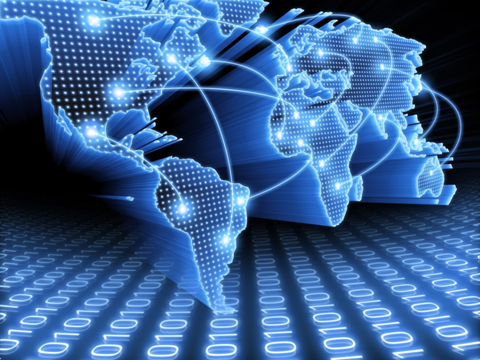 Благодаря Интернету мы открываем для себя новый мир: получаем огромное количество информации, обучаемся, знакомимся и общаемся, занимаемся творчеством и делаем покупки 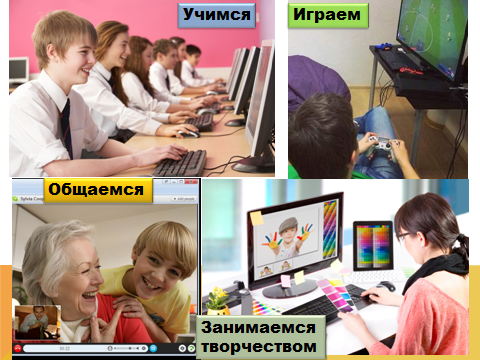 Основные  угрозы - это вирусы, спам, мошенники.Простые правила безопасного пользования Интернетом помогут избежать названные опасности.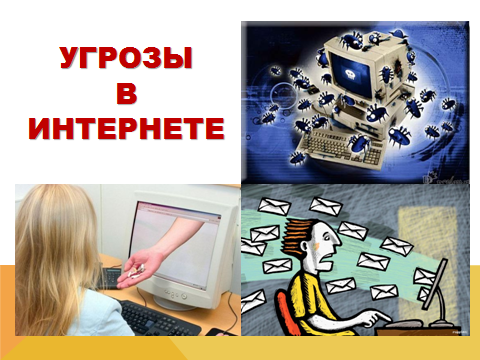 Не размещайте персональную информацию в Интернете.Персональная информация — это ваше имя, фамилия, возраст, номер  мобильного телефона, адрес электронной почты, домашний адрес, паспортные данные.Пример: ввел паспортные данные матери для получения доступа к игре —> на ее имя взяли кредит —> суд  С другой стороны ни в одной социальной сети нельзя зарегистрироваться, не указав свои персональные данные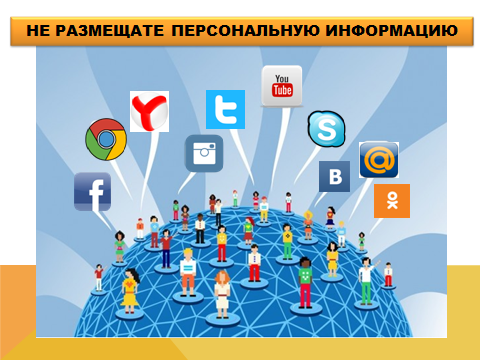 Эти данные для администратора сайта, а вот для видимой информации можно проявить фантазию: придумайте никнейм (ник), отражающий ваш внутренний мир, может смешной или таинственный, фото для аватарки (авы) используйте нейтральное, либо замените картинкой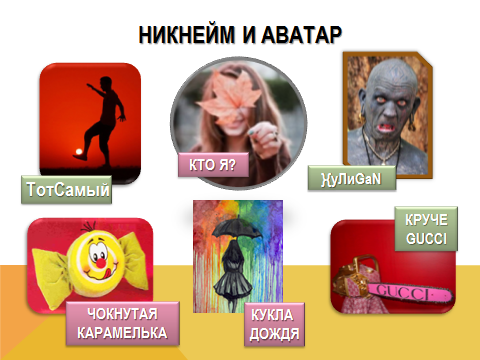 Не выкладывайте «лишнюю» информацию о себе, своей семье, жилище. Геопривязка данных и вседения о ваших планах мугут быть на руку преступникам! 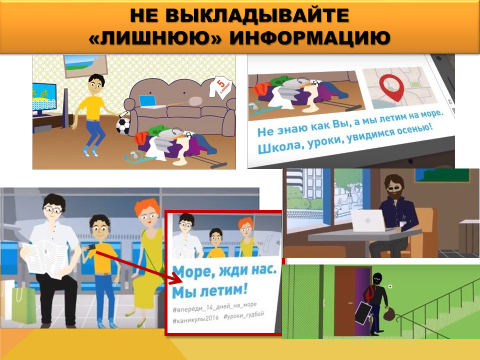 Для этих же целей злоумышленники могут использовать и другие способы (Флешмоб «А из нашего окна…»)Также всевозможные «Челленджи» могут быть небезопасными, а часто просто глупыми («А ну-ка, повтори….»)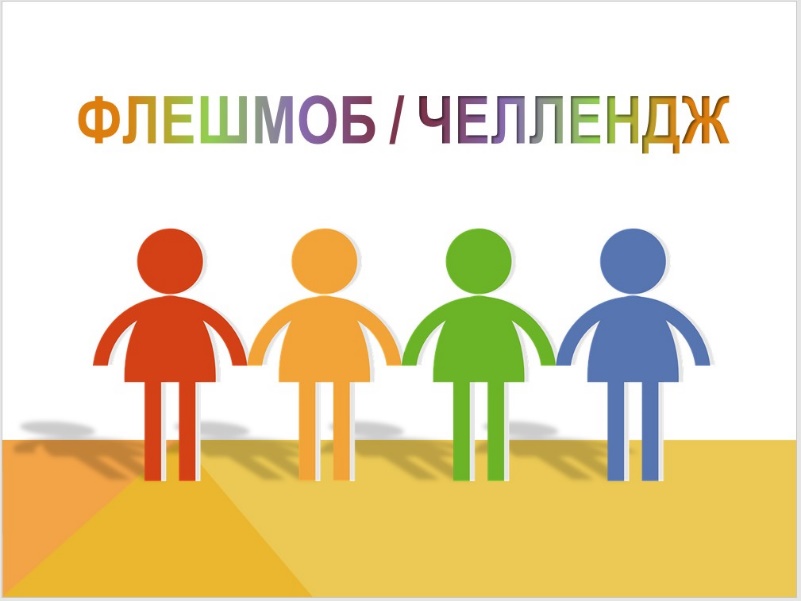 Правильно  использовать свои персональные данные в Интернет-пространстве вам поможет информационно-развлекательный сайт для детей и подростков  ПерсональныеДанные.дети, все материалы которого разработаны с учетом ошибок твоих сверстников в онлайн среде. 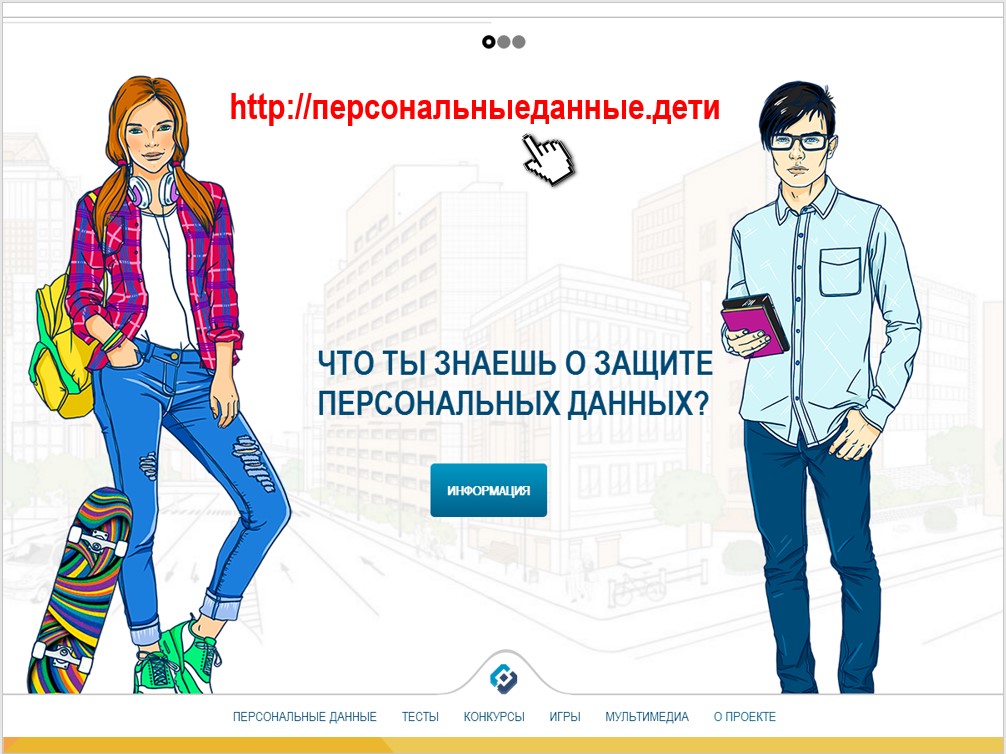 С осторожностью публикуйте личные фото или видео в интернете, где каждый может посмотреть их и использовать в своих целях. Закрывайте профиль или ограничивайте доступ, используя опцию «Только для друзей».Пример: шутник с помощью фотошопа изменил фотографии одноклассницы—> разметил в сети  —> ст. 152 ГК РФ «Гражданин честь и достоинство которого опорочены с использованием сети Интернет вправе требовать удаления информации» —> Родителям шутника пришлось оплатить работу специалиста по отслеживанию и удалению информации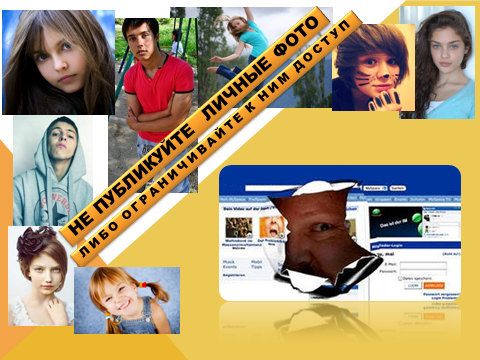 Конечно, подросткам часто напоминают о необходимости проявлять осторожность, размещая информацию о себе в Интернете. Но, к сожалению, нередки преступления против несовершеннолетних с использованием сети Интернет, по собственной неосторожности детей.Так, несколько лет  назад  в социальных сетях появились снимки обнаженной 13-летней кубанской школьницы, размещенные ее сверстником в Интернете после ссоры юных влюбленных. По данному факту возбуждено уголовное дело. Но! привлечь юношу к реальной ответственности не смогли в связи с недостижением возраста, с которого таковая наступает по данной статье.Особое внимание хочется обратить на то, что в описанной истории к уголовной ответственности привлечен еще один персонаж: домохозяйка, возмущенная поведением подростков, разместившая в социальной сети репост со своими комментариями: «Куда смотрят родители этой «звезды плоского экрана»?». Тем самым она обеспечила дальнейшее распространение противоправного материала.Статья 242.1 Уголовного кодекса РФ «Изготовление и оборот      материалов или предметов с порнографическими изображениями     несовершеннолетних»Конечно, подросткам часто напоминают о необходимости проявлять осторожность, размещая информацию о себе в Интернете. Но, к сожалению, нередки преступления против несовершеннолетних с использованием сети Интернет, по собственной неосторожности детей.Так, несколько лет  назад  в социальных сетях появились снимки обнаженной 13-летней кубанской школьницы, размещенные ее сверстником в Интернете после ссоры юных влюбленных. По данному факту возбуждено уголовное дело. Но! привлечь юношу к реальной ответственности не смогли в связи с недостижением возраста, с которого таковая наступает по данной статье.Особое внимание хочется обратить на то, что в описанной истории к уголовной ответственности привлечен еще один персонаж: домохозяйка, возмущенная поведением подростков, разместившая в социальной сети репост со своими комментариями: «Куда смотрят родители этой «звезды плоского экрана»?». Тем самым она обеспечила дальнейшее распространение противоправного материала.Статья 242.1 Уголовного кодекса РФ «Изготовление и оборот      материалов или предметов с порнографическими изображениями     несовершеннолетних»Не добавляйте незнакомых людей в «друзья» в социальных сетях.Виртуальные знакомые могут быть не теми, за кого себя выдают!Организуя встречу с людьми, с которыми вы познакомились в Интернете в реальной жизни позаботьтесь  о собственной безопасности: назначьте встречу в общественном месте, в дневное/ светлое время суток, оговорите заранее, что у вас свободный короткий отрезок времени в этот раз, предупредите близких, о предстоящей встрече.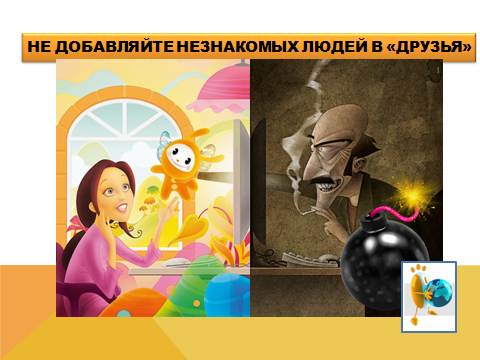 Используйте веб-камеру только при общении с друзьями. Проследите, чтобы посторонние люди не имели возможности быть свидетелями вашего разговора, т.к. он может быть записан.Выкладывая ролик о себе, помните, что из него с помощью современных технологий можно вырезать слова, склеить совсем другую речь и вашим голосом рассказать что угодно. (- Мама, у меня нашли наркотики, меня сбила машина, меня украли террористы, ВЫШЛИ ДЕНЕГ…)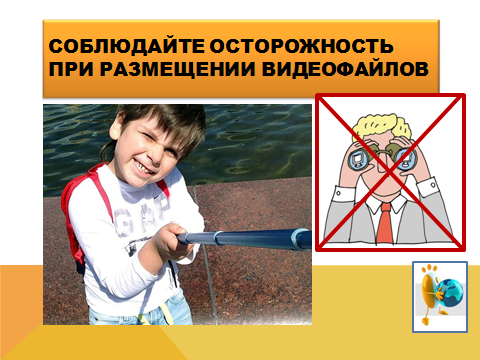 Используйте для паролей трудно запоминаемый набор цифр и букв. Угадайте, какой самый популярный пароль у 60% пользователей в мире? (12345). Еще 18% используют дату рождения (она у каждого на странице, чтобы друзья не забыли поздравить!) «Легкие» пароли быстро взламываются, и Вы можете стать жертвой злоумышленников. Наибольшие проблемы возникнут, если этим компьютером пользуются и другие члены семьи: может повыситься исходящий трафик, исчезнуть значительные суммы с электронных кошельков или банковской  карты.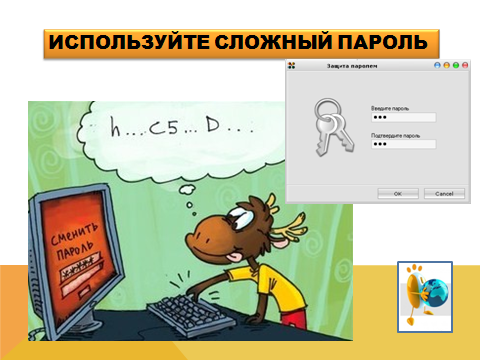 Даже на самый сложный пароль, содержащий буквы, цифры, знаки, набранный в обеих раскладках (русской и английской) вы потратите не больше 30-40 секунд.Стеснительная акулаCntcybntkmyfz_frekfЧестная лисаXtcnyfz_kbcf Главное, не забыть фразу!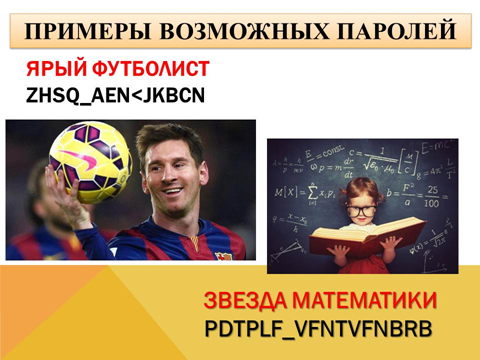 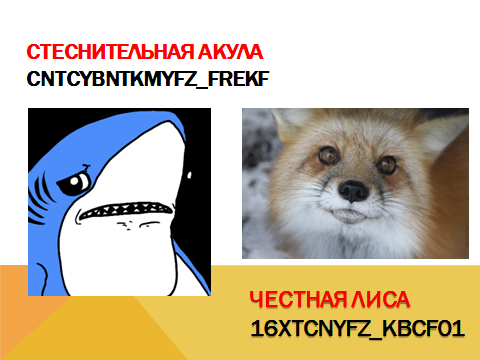 Не вводите важные сведения и не используйте опцию «запомнить пароль» на общедоступных компьютерах (в школе, в Интернет-кафе)Злоумышленники могут «взломать» ваш  е-mail, а также страницы социальных сетей и будут действовать в Сети от Вашего имени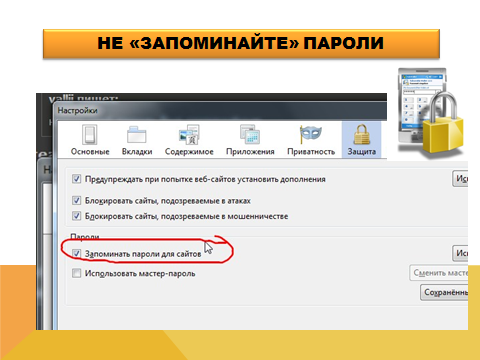 Не отвечайте на нежелательные письма – «СПАМ», приходящие на   e-mail. Если Вы ответите на подобное письмо, отправитель будет продолжать посылать вам спам.Рассылка спама — это главное оружие для продвижения своих товаров и услуг на просторах Интернета. Реклама рассылается через бот-сети часто из зараженных компьютеров.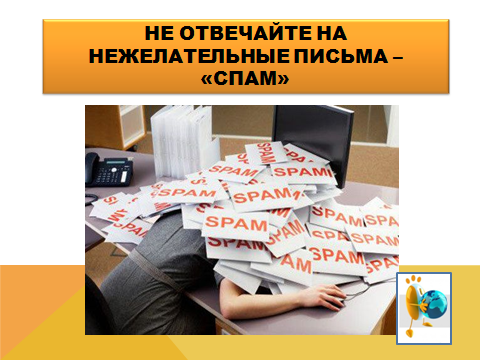 Не открывайте файлы, которые прислали неизвестные Вам люди, в них могут быть вирусы -вы выиграли…-вас ждет наследство….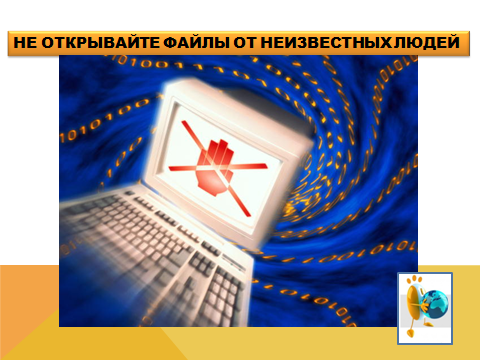 Не верьте всему, что размещено в ИнтернетеВ сети может быть размещена недостоверная информация, домыслы, а также информация, не соответствующая действительности (слухи), которая преследуется по закону.Один из «знаковых» примеров, когда население ЮФО, в том числе и Краснодарского края, буквально захлестнули слухи о взрыве на Волгодонской АЭС и угрозе радиоактивного заражения местности. 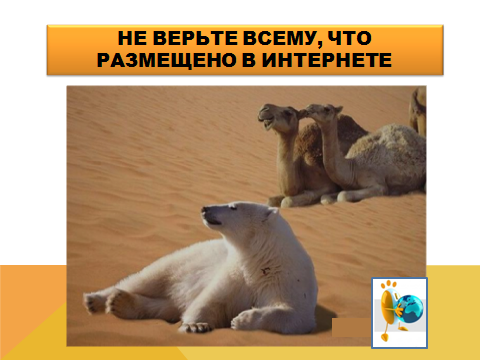 В результате многие люди были охвачены паническими настроениями, стали скупать йод, плотно закрывать двери и окна своих жилищ, вести «затворнический» об раз жизни, несмотря на сорокаградусную жару.В результате многие люди были охвачены паническими настроениями, стали скупать йод, плотно закрывать двери и окна своих жилищ, вести «затворнический» об раз жизни, несмотря на сорокаградусную жару.При общении соблюдайте сетевой этикет.Не забывайте, что в Сети вы общаетесь с живым человеком 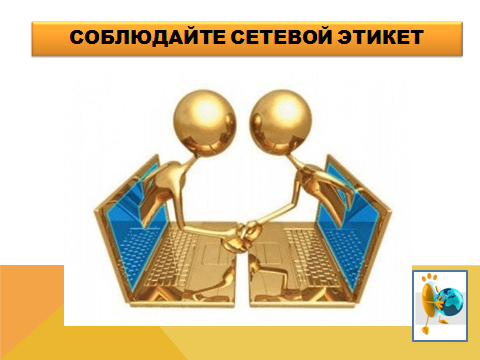 Думайте прежде, чем что-либо напечататьУдостоверьтесь, что Вы говорите приемлемые вещи, которые не приведут к конфликту. Узнайте  правила прежде, чем что-нибудь сказать или сделать.Думайте прежде, чем что-либо напечататьУдостоверьтесь, что Вы говорите приемлемые вещи, которые не приведут к конфликту. Узнайте  правила прежде, чем что-нибудь сказать или сделать.Не передавайте киберслухи, не разыгрывайте других, не рассылайте спам (например письма счастья: перешли 10 друзьям и мне, а то я пойму, что ты меня «игноришь»… А в классе 30 человек… ). 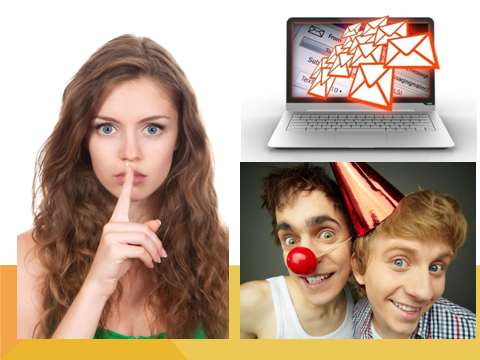 Будьте вежливы. Не будьте агрессивнымиПример: недовыяснив отношения в школе, 2 подростка дома продолжили в сети —>отец одного из них снял скрин страницы —>удалил диалог через модератора —>подал заявление об оскорблении его ребенка в Сети, второй мальчик был поставлен на учет в ПДН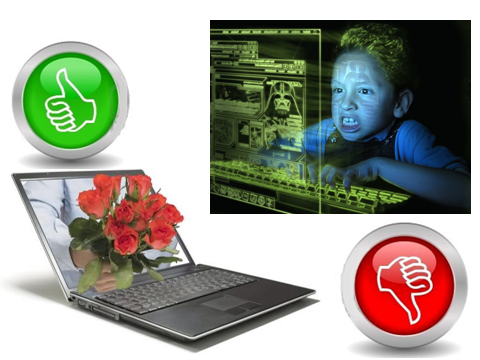 Не миритесь с негативным контентом, который вы видите на просторах интернета, в соцсетях… Вы также можете посодействовать «чистому» интернету и сделать этот мир чуточку лучше.На примере «ВК»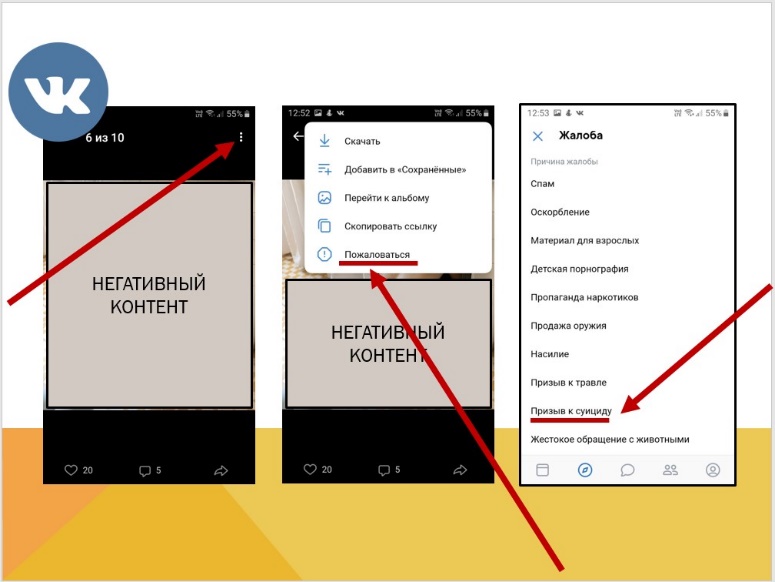 На примере «Инстаграм»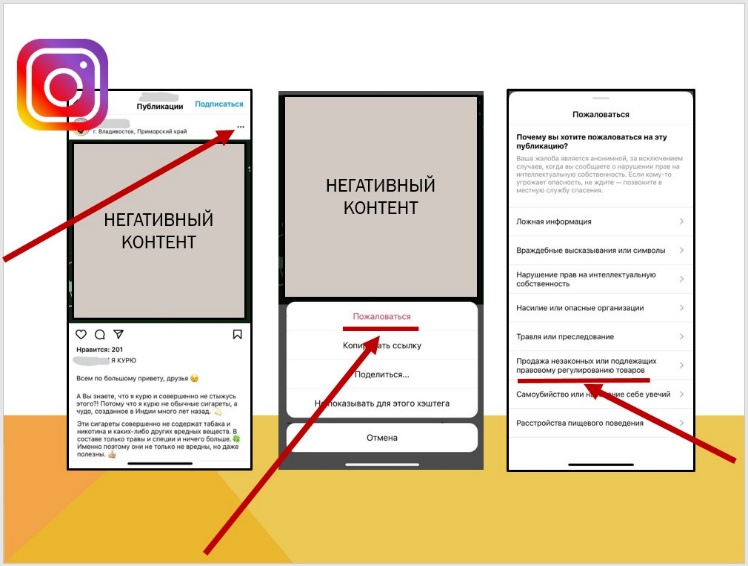 На примере «Телеграм»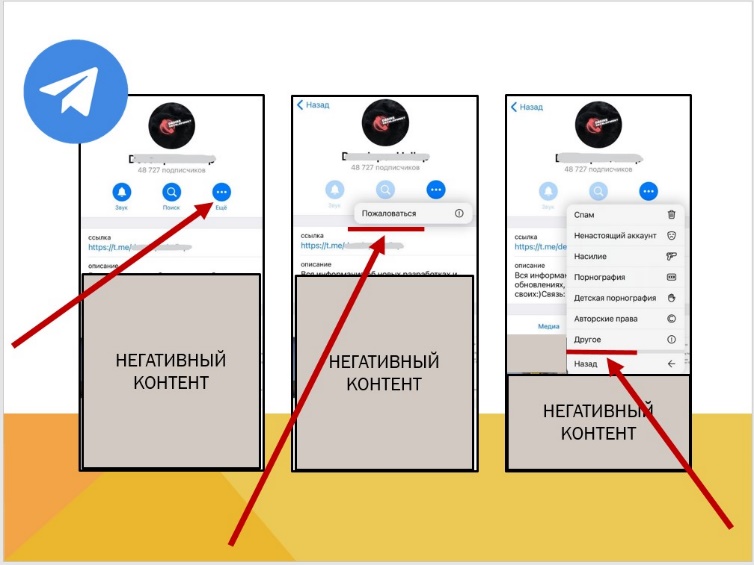 На примере «Тик Ток»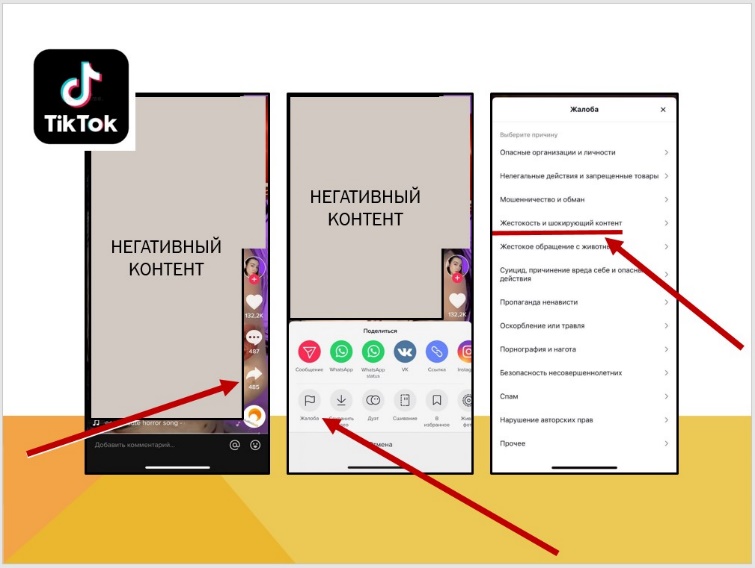 Ну и наконец 2 «пугалки»:В Екатеринбурге 12-летний школьник скончался от обширного инсульта после того, как 12 часов подряд провел за компьютером в одном из местных игровых клубовВ Башкирии 17-летн. школьник умер, проведя за компьютером 22 дня. Родители уехали, сидел дома, играл, не ел, практически не спал.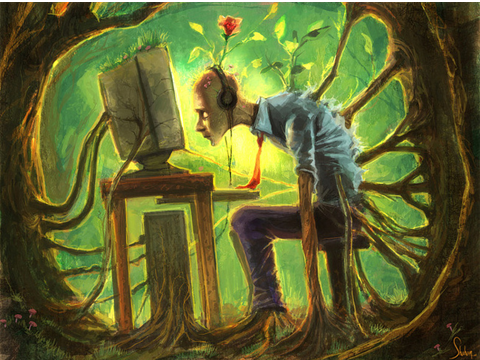 Помните о последствиях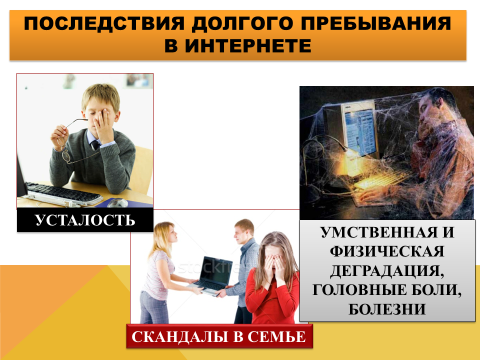 Ограничивайте игровое время и время в социальных сетях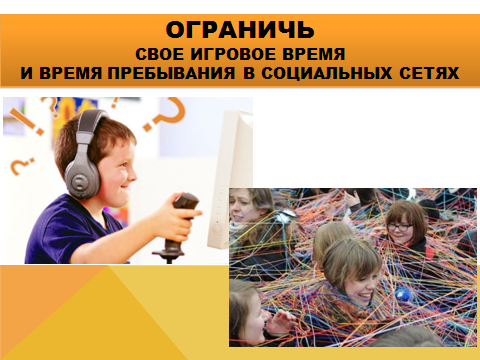 И пожалуйста, помните, что Интернет – это очень интересно, важно и здорово! но НЕ ПРОПАДИТЕ В СЕТИ!Ничто не заменит живое общение с семьей, хорошую книгу, спорт, интересную прогулку, крепкую дружбу!  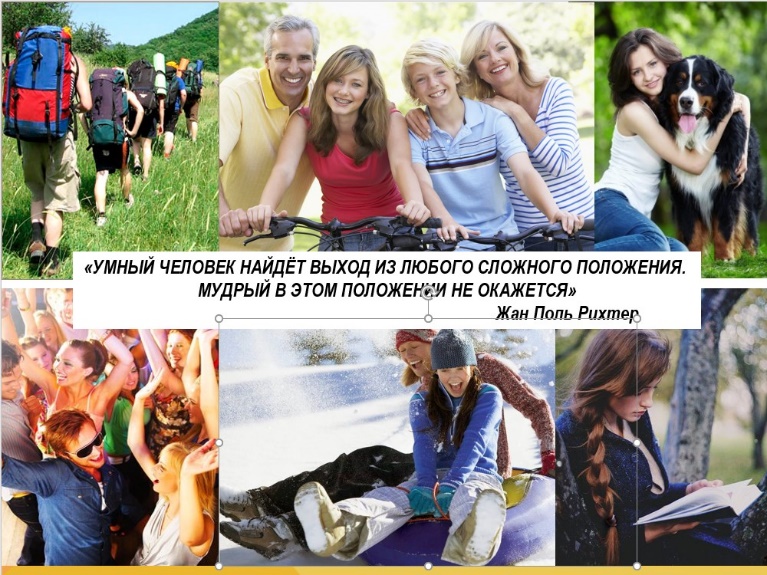 